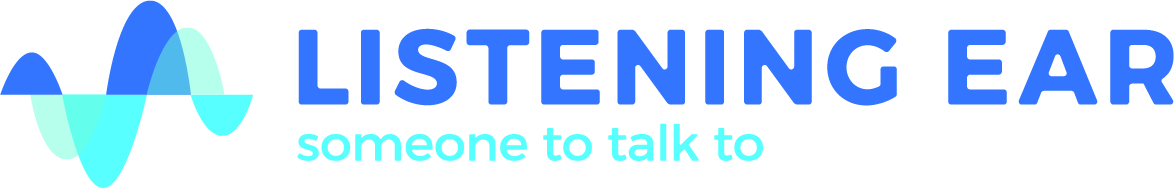 Covering Document: Domestic Abuse Counsellor (Warwickshire) – including salaried CYP Training Opportunity To be considered for the post above, please complete this document in full and submit it with an up-to-date C.V. containing full contact details.Name: Are you free to remain and take up employment in the UK with no current immigration restrictions? Yes/ No (please delete as appropriate)Do you have any convictions that are unspent under the Rehabilitation of Offenders act 1974? Yes/ No (please delete as appropriate)If yes, please give details / dates of offence(s) and sentence. Are you aware of any police enquires undertaken following allegations made against you, which may have a bearing on your suitability for this post? Yes/ No (please delete as appropriate)Are you related to or do you have a close personal relationship with an employee(s), volunteers or Executive member of Listening Ear? Yes/ No (please delete as appropriate) If so, please state their name, job title and your relationship to them.  The Equality Act defines disability as ‘A physical or mental impairment which has a substantial and long term effect on the person’s ability to carry out normal day to day activities’. Do you consider yourself to have a disability?   Yes/No/I do not wish to disclose If yes, please give brief details of any adjustments you may require to enable you to attend and participate in an interview.  Please give details of any other special requirements we may need to be aware of in order to facilitate your attendance at an interview.  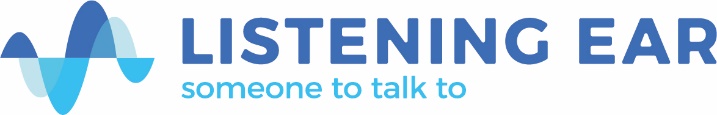 For the purposes of compliance with the Data Protection Act 1998, I hereby confirm that by completing this form I give my consent to Listening Ear Merseyside processing the data supplied above in connection with monitoring compliance with its equal opportunities obligations and policy. I also agree to the storage of this information on manual and computerised files.Yes/ No (please delete as appropriate)Where did you hear about this job? …………………………………………………………………..Declaration:Listening Ear is committed to an anti-fraud culture and participates in statutory anti-fraud initiatives. Please complete the following declaration and sign it in the appropriate place below. If this declaration is not completed and signed, your application will not be considered.I acknowledge that Listening Ear is under a duty to protect the funds it secures from grants, contracts and donations and to this end, I agree it may use information provided on this form for prevention and detection of crime and it may share this information with other bodies solely for these purposes. I hereby give consent to such collection, storage and processing of my personal data and I agree that the information given on this form may be used for data registration purposes. Listening Ear’s Recruitment Privacy Notice can be viewed here.I hereby certify that:All the information given by me on this form is correct to the best of my knowledgeAll questions relating to me have been accurately and fully answeredI possess all the qualifications which I claim to holdSigned:                                                                                                     Dated: To apply for this role, submit this completed form along with your current C.V. via email to:HR@listening-ear.co.ukFor enquiries relating to this role, please contact Enquiries@listening-ear.co.uk. Person Specification Essential/ Desirable CriteriaPlease write a short statement below which evidences how you meet each criteria (if applicable to you). We will use these answers to shortlist applicants. For any statements that do not apply to you, please write N/A (for not applicable).Diploma in Counselling	EMember of BACPEHold the BACP Certificate of Proficiency, be on the BACP Register of Counsellors and PsychotherapistsEAchieve BACP Accreditation within 2 years ofcommencing employment with LE and being eligible to applyDMinimum of 100 supervised client hours EExperience of supporting victim survivors of Domestic AbuseDExperience of processing counselling referral information within a database systemDExperience of triaging counselling referralsDExperience of conducting initial assessmentsDExperience of providing advice and guidanceDExperience of onward signposting, making onward referrals or working multi-agencyDExperience of creating support plans for clientsEExperience of delivering whole family approaches or working multi-agency for the benefit of clientsDEvidence of continuing CPDEEvidence of training in CBTDExperience of delivering psychoeducational groups and or family workDA willingness and an ability to travel to all service locations within Warwickshire as directed by LE (we are recruiting across the County and will aim to allocate clients as closely to you as possible)D